LAPORANHASIL ANALISIS KOMPETENSI, SILABUS DAN SATUAN ACARA PENGAJARANMATA KULIAHPENDIDIKAN KEWARGANEGARAAN(CIVIC EDUCATION)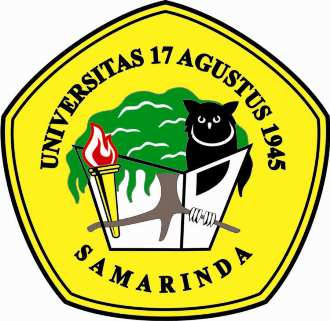 SUHARDIMAN, S.Sos. M.SiNIDN 11 040572 01PROGRAM STUDI ILMU ADMINISTRASI NEGARAFAKULTAS ILMU SOSIAL DAN ILMU POLITIKUNIVERSITAS 17 AGUSTUS 1945 SAMARINDAT.A. 2011/2012ANALISIS KOMPETENSIMATA KULIAH	:	Pendidikan KewarganegaraanSKS	:	3 (Tiga)STANDAR KOMPETESI	:	Setelah mengikuti mata kuliah, mahasiswa diharapkan memiliki wawasan, sikap dan perilaku yang mampu mengimplemntasikan teori, konsep dan prinsip-prinsip kehidupan kewarganegaraan Indonesia berdasarkan Pancasila dan Konstitusi UUD 1945 KOMPETENSI DASAR	:	11.	Mahasiswa mampu menjelaskan Filsafat Pancasila		10.	Mahasiswa mampu menjelaskan Geopolitik Indonesia		9.	Mahasiswa mampu menjelaskan Geostrategi Indonesia		8.	Mahasiswa mampu menjelaskan Politik Strategi Nasional		7.	Mahasiswa mampu menjelaskan Hak Asasi Manusia		6.	Mahasiswa mampu menjelaskan demokrasi			5.	Mahasiswa mampu menjelaskan Konstitusi		4.	Mahasiswa mampu menjelaskan Negara Hukum		3.	Mahasiswa mampu menjelaskan Negara		2.	Mahasiswa mampu menjelaskan Identitas Nasioanai		1.	Mahasiswa mampu menjelaskan Pengantar Pendidikan KewarganegaraanBAGAN MODEL HIRARKISILABUS (GBPP)MATA KULIAH	:	PENDIDIKAN kEWARGANEGARAANKODE MATA KULIAH	:	16423/ 3 (Tiga)DESKRIPSI SINGKAT MK	:	Mata Kuliah ini akan disajikan14 kali pertemuan dengan pokok pembahasan, Pengantar PKn, Identitas Nasional, Negara, Negara HUkum, Konstitusi, demokrasi, HAM, Poltik Strategi Nasional,  Geostrategi Indonesia Geopolitik Indonesia	STANDAR KOMPETENSI	:	Setelah mengikuti mata kuliah, mahasiswa diharapkan memiliki wawasan, sikap dan perilaku yang mampu mengimplemntasikan teori, konsep dan prinsip-prinsip kehidupan kewarganegaraan Indonesia berdasarkan Pancasila dan Konstitusi UUD 1945 SATUAN ACARA PENGAJARAN (SAP)MATA KULIAH	:	Pendidikan KewarganegaraanKODE MATA KULIAH	:	16423WAKTU PERTEMUAN	:	300PERTEMUAN	:	1 dan 2A.	KOMPETENSI	1.	STANDAR KOMPETENSI		Setelah mengikuti mata kuliah, mahasiswa diharapkan memiliki wawasan, sikap dan perilaku yang mampu mengimplemntasikan teori, konsep dan prinsip-prinsip kehidupan kewarganegaraan Indonesia berdasarkan Pancasila dan Konstitusi UUD 1945.	2.	KOMPETENSI DASAR		Mahasiswa mampu menjelaskan PKn sebagai pengantarB.	MATERI AJAR	Pengantar Pendsidikan KewarganegaraanC.	URAIAN MATERI AJAR	Menjelaskan Kontrak KuliahDefenisi PKnLatarbelakang mempelajari PKnMengkaji Konsep dasar PKnMenjalskan Visi dan Misi PKnMendiskusikan Permasalahan dan urgensi PKn  dalam pengembangan kepribadian bangsaMencatat GBPP dan nRuang lingkup Mk, PKn D.	KEGIATAN BELAJAR MENGAJARE.	EVALUASI	a.	Prosedur		Tes tertulis / closed book	b.	Bentuk soal		Esai	c.	Butir-butir soal		1.	Jelaskan latarbelakang mempelajari PKn		2.	Jelaskan apa itu visi dan misi PKnF.	REFERENSISukajaya,EZ. dkk. 2002. Pendidikan Kewarganegaraan untuk Perguruan Tinggi. Paradigma.  Yogyakarta.SATUAN ACARA PENGAJARAN (SAP)MATA KULIAH	:	Pendidikan KewarganegaraanKODE MATA KULIAH	:	16423WAKTU PERTEMUAN	:	150PERTEMUAN	:	3A.	KOMPETENSI	1.	STANDAR KOMPETENSI		Setelah mengikuti mata kuliah, mahasiswa diharapkan memiliki wawasan, sikap dan perilaku yang mampu mengimplemntasikan teori, konsep dan prinsip-prinsip kehidupan kewarganegaraan Indonesia berdasarkan Pancasila dan Konstitusi UUD 1945		2.	 KOMPETENSI DASAR		Mahasiswa mampu menjelaskan Identitas NasionalB.	MATERI AJAR	Identitas NasionalC.	URAIAN MATERI AJARDefenisiKarakateristik Identitas NasinalProses berbangsa dan bernegaraD.	KEGIATAN BELAJAR MENGAJARE.	EVALUASI	a.	Prosedur		Tes tertulis / closed book	b.	Bentuk soal		Esai	c.	Butir-butir soal		1.	Buatlah definisi tentang  identitas Nasional		2.	Sebutkan dan jelaskan  karakteristik identitas NasionalF.	REFERENSI	Somarsono, S. dkk. 2002. Pendidikan Kewarganegaraan. Gramedia Pustaka Utama: JakartaSATUAN ACARA PENGAJARAN (SAP)MATA KULIAH	:	Pendidikan KewarganegaraanKODE MATA KULIAH	:	16423WAKTU PERTEMUAN	:	150PERTEMUAN	:	4A.	KOMPETENSI	1.	STANDAR KOMPETENSI		Setelah mengikuti mata kuliah, mahasiswa diharapkan memiliki wawasan, sikap dan perilaku yang mampu mengimplemntasikan teori, konsep dan prinsip-prinsip kehidupan kewarganegaraan Indonesia berdasarkan Pancasila dan Konstitusi UUD 1945	2.	KOMPETENSI DASAR		Mahasiswa mampu menjelaskan pengertian negaraB.	MATERI AJAR	NegaraC.	URAIAN MATERI AJARDefenisiSyarat Berdiri NegaraTeori terjadinya NegaraTujuan NegaraFungsi NegaraBangsa dan  Negara IndonesiaD.	KEGIATAN BELAJAR MENGAJARE.	EVALUASI	a.	Prosedur		Tes tertulis / closed book	b.	Bentuk soal		Esai	c.	Butir-butir soal		1.	Buatlah definisi tentang Negara		2.	Sebutkan syarat terbentuknya  negara		3.	Jelaskan teori terbentuknya negara		4.	Jelaskan tujuan  dan fungsi NegaraF.	REFERENSISukajaya,EZ. dkk. 2002. Pendidikan Kewarganegaraan untuk Perguruan Tinggi. Paradigma.  Yogyakarta.SATUAN ACARA PENGAJARAN (SAP)MATA KULIAH	:	Pendidikan KewarganegaraanKODE MATA KULIAH	:	16423WAKTU PERTEMUAN	:	150PERTEMUAN	:	5A.	KOMPETENSI	1.	STANDAR KOMPETENSI		Setelah mengikuti mata kuliah, mahasiswa diharapkan memiliki wawasan, sikap dan perilaku yang mampu mengimplemntasikan teori, konsep dan prinsip-prinsip kehidupan kewarganegaraan Indonesia berdasarkan Pancasila dan Konstitusi UUD 1945.	2.	KOMPETENSI DASAR		Mahasiswa mampu menjelaskan Negara hukumB.	MATERI AJAR	Negara HukumC.	URAIAN MATERI AJARDefenisiNegara hukum formal dan Negara hukum materialCiri-ciri Negara  hukumIndonesia adalah Negara hukumPerwujudan Negara hokum IndonesiaPolitik Hukum IndonesiaArah Kebijakan hokum nasionalProgram peningkatan kinerja lembaga hukum dan lembaga penegakan  hukumD.	KEGIATAN BELAJAR MENGAJARE.	EVALUASI	a.	Prosedur		Tes tertulis / closed book	b.	Bentuk soal		Esai	c.	Butir-butir soal		1.	Jelaskasn pengertian Negara hukum		2.	Jelaskan perbedaan hukum formal dan hukum  materil		3.	Menjlaskan upaya-upaya peningkatan kinerja lembaga  penegakan hokumF.	REFERENSI	Tim ICCE UIN Jakarta. 2003. Pendidikan Kewarganegaraan (civic education), Demokrasi, Hak Asasi Manusia, dan Masyarakat madani. Kencana. JakartaSATUAN ACARA PENGAJARAN (SAP)MATA KULIAH	:	Pendidikan KewarganegaraanKODE MATA KULIAH	:	16423WAKTU PERTEMUAN	:	150PERTEMUAN	:	6A.	KOMPETENSI	1.	STANDAR KOMPETENSI		Setelah mengikuti mata kuliah, mahasiswa diharapkan memiliki wawasan, sikap dan perilaku yang mampu mengimplemntasikan teori, konsep dan prinsip-prinsip kehidupan kewarganegaraan Indonesia berdasarkan Pancasila dan Konstitusi UUD 1945.	2.	KOMPETENSI DASAR		Mahasiswa mampu menjelaskan KonstitusiB.	MATERI AJAR	KonstitusiC.	URAIAN MATERI AJARDefinisiTujuan konstitusiPentingnya konstitusi suatuNegaraKonstitusi demokrasiSejarah lahirnya konstitusiPerubahan konstitusi di IndonesiaD.	KEGIATAN BELAJAR MENGAJARE.	EVALUASI	a.	Prosedur		Tes tertulis / closed book	b.	Bentuk soal		Esai	c.	Butir-butir soal		1.	Jelaskan pengertian Konstitusi		2.	Jelaskan tujuan adanya kostitusi suatu Negara		3. 	Jelaskan proses lahirnya demokrasi suatu  negaraF.	REFERENSISomarsono, S. dkk. 2002. Pendidikan Kewarganegaraan. Gramedia Pustaka Utama: JakartaSATUAN ACARA PENGAJARAN (SAP)MATA KULIAH	:	Sistem Politik IndonesiaKODE MATA KULIAH	:	16423WAKTU PERTEMUAN	:	300PERTEMUAN	:	7 dan 8A.	KOMPETENSI	1.	STANDAR KOMPETENSI		Setelah mengikuti mata kuliah, mahasiswa diharapkan memiliki wawasan, sikap dan perilaku yang mampu mengimplemntasikan teori, konsep dan prinsip-prinsip kehidupan kewarganegaraan Indonesia berdasarkan Pancasila dan Konstitusi UUD 1945.	2.	KOMPETENSI DASAR		Mahasiswa mampu menjelaskan demokrasiB.	MATERI AJAR	DemokrasiC.	URAIAN MATERI AJAR	1.	Makna dan hakikat demokrasi	2.	Model demokrasi	3.	Unsur penggerak demokrasi (diskusi kelompok)	4.	Sejarah perkembangan demokrasi di Indonesia	5.	Prinsip dan parameter demokrasi	6.	Islam dan demokrasiD.	KEGIATAN BELAJAR MENGAJARE.	EVALUASI	a.	Prosedur		Tes tertulis / closed book	b.	Bentuk soal		Esai	c.	Butir-butir soal		1.	Jelaskan pengertian demokrasi		2.	Berikan pendapat anda tentang pembangunan demokrasi di IndonesiaF.	REFERENSI	Civic Education (Pendidikan Kewargaan), Tim ICCE Universitas Islam Negeri, Jakarta, 2003.SATUAN ACARA PENGAJARAN (SAP)MATA KULIAH	:	Pendidikan KewarganegaraanKODE MATA KULIAH	:	16423WAKTU PERTEMUAN	:	150PERTEMUAN	:	9A.	KOMPETENSI	1.	STANDAR KOMPETENSI		Setelah mengikuti mata kuliah, mahasiswa diharapkan memiliki wawasan, sikap dan perilaku yang mampu mengimplemntasikan teori, konsep dan prinsip-prinsip kehidupan kewarganegaraan Indonesia berdasarkan Pancasila dan Konstitusi UUD 1945.	2.	KOMPETENSI DASAR		Mahasiswa mampu menjelaskan Hak Asasi ManusiaB.	MATERI AJAR	Hak Asasi ManusiaC.	URAIAN MATERI AJAR	1.	Definisi	2.	Hakikat HAM	3.	Perkembangan Pemikiran HAM	4.	Perkembangan Pemikiran HAM di Indonesia	5.	Bentuk-bentuk HAM	6.	HAM dan perundang-undangan	7.	Pelanggaran dan peradilan HAMD.	KEGIATAN BELAJAR MENGAJARE.	EVALUASI	a.	Prosedur		Tes tertulis / closed book	b.	Bentuk soal		Esai	c.	Butir-butir soal		1.	Jelaskan definisi HAM dan perkembangannya		2.	Buatlah klasifikasi bentuk HAM		3.	Sebutkan bentuk pelanggaran dan peradilan HAMF.	REFERENSI	Civic Education (Pendidikan Kewargaan), Tim ICCE Universitas Islam Negeri, Jakarta, 2003.SATUAN ACARA PENGAJARAN (SAP)MATA KULIAH	:	Pendidikan KewarganegaraanKODE MATA KULIAH	:	16423WAKTU PERTEMUAN	:	150PERTEMUAN	:	11 A.	KOMPETENSI	1.	STANDAR KOMPETENSI		Setelah mengikuti mata kuliah, mahasiswa diharapkan memiliki wawasan, sikap dan perilaku yang mampu mengimplemntasikan teori, konsep dan prinsip-prinsip kehidupan kewarganegaraan Indonesia berdasarkan Pancasila dan Konstitusi UUD 1945.	2.	KOMPETENSI DASAR		Mahasiswa mampu menjelaskan Politik dan strategi NasionalB.	MATERI AJAR	Politik dan strategi NasionalC.	URAIAN MATERI AJARDefenisiRuang lingkup Fungsi komunikasi,informasi,dan media massaRuang lingkup bidang ekonomiRuang lingkup SDA dan lingkungan hidupRuang Lingkup HankamD.	KEGIATAN BELAJAR MENGAJARE.	EVALUASI	a.	Prosedur		Tes tertulis / closed book	b.	Bentuk soal		Esai	c.	Butir-butir soal		1.	Jelaskan definisi politikdan strategi nasional		2.	Jelaskan ruang lingkup poltranas		3.	Jelaskan apa fungsi Infokom dan media massaF.	REFERENSI	Civic Education (Pendidikan Kewargaan), Tim ICCE Universitas Islam Negeri, Jakarta, 2003.SATUAN ACARA PENGAJARAN (SAP)MATA KULIAH	:	Pendidikan KewarganegaraanKODE MATA KULIAH	:	16423WAKTU PERTEMUAN	:	300PERTEMUAN	:	13-14A.	KOMPETENSI	1.	STANDAR KOMPETENSI		Setelah mengikuti mata kuliah, mahasiswa diharapkan memiliki wawasan, sikap dan perilaku yang mampu mengimplemntasikan teori, konsep dan prinsip-prinsip kehidupan kewarganegaraan Indonesia berdasarkan Pancasila dan Konstitusi UUD 1945.	2.	KOMPETENSI DASAR		Mahasiswa mampu menjelaskan Geostrategi dan Geopolitik IndonesiaB.	MATERI AJARGeostrategi Indonesiadan Geopolitik IndonesiaC.	URAIAN MATERI AJAR	DefenisiLandasan pemikiranKonsep ketahanan nasional dan wawasan nusantaraKonsep astragatraImplementasi Tannas dan wawasan nusantara Pembangunan nasionalLatarbelakang FilosofisWawasan Nusantara nasional IndonesiaAjaran wawasan nasionalWawasan nusantara dalam kehidupan nasionalD.	KEGIATAN BELAJAR MENGAJARE.	EVALUASI	a.	Prosedur		Tes tertulis / closed book	b.	Bentuk soal		Esai	c.	Butir-butir soal		1.	Jelaskan definisi badan legislatif		2.	Jelaskan susunan badan legislatif		3.	Jelaskan peranan badan legislatif di bidang pendidikan politikF.	REFERENSITim ICCE UIN Jakarta. 2003. Pendidikan Kewarganegaraan (civic education), Demokrasi, Hak Asasi Manusia, dan Masyarakat madani. Kencana. JakartaSATUAN ACARA PENGAJARAN (SAP)MATA KULIAH	:	Pendidikan KewarganegaraanKODE MATA KULIAH	:	16423WAKTU PERTEMUAN	:	150PERTEMUAN	:	15A.	KOMPETENSI	1.	STANDAR KOMPETENSI	Setelah mengikuti mata kuliah, mahasiswa diharapkan memiliki wawasan, sikap dan perilaku yang mampu mengimplemntasikan teori, konsep dan prinsip-prinsip kehidupan kewarganegaraan Indonesia berdasarkan Pancasila dan Konstitusi UUD	2.	KOMPETENSI DASAR		Mahasiswa mampu menjelaskan Filsafat Pancasila B.	MATERI AJAR	Filsafat Pancasila C.	URAIAN MATERI AJARDefenisiPancasila sebagai sistem filsafatPancasila sebagai ideologi bangsa dan NegaraImplementasi Pancasila D.	KEGIATAN BELAJAR MENGAJARE.	EVALUASI	a.	Prosedur		Tes tertulis / closed book	b.	Bentuk soal		Esai	c.	Butir-butir soalJelaskan defenisi pancasilaJelaskan Pancasila sebagai sistem filsafatCoba berikan penjelasananPancasila sebagai ideologi bangsa dan NegaraBagaimana Implementasi Pancasila di Indonesia sekarang ini F.	REFERENSI	Syarbaini., S. 2003. Pendidikan Pancasila di Perguruan Tinggi. Jakarta: Ghalia IndonesiaSOAL UJIAN TENGAH SEMESTERTES URAIANA.	SOAL UJIAN TENGAH SEMESTER	PROGRAM STUDI	:	Ilmu Hukum	MATA KULIAH	:	Pendidikan Kewarganegaraan	SEMESTER WAKTU KULIAH	:	I (Satu)	BENTUK SOAL	:	Esai	JUMLAH BUTIR TES	:	7	WAKTU	:	150 Menit	Jawablah pertanyaan dengan tepat :	1.	Jelaskan definisi Pendidikan Kewarganegaraan	2.	Sebutkan dan Jelaskan Pembentuk Identitas Nasional	3.	Jelaskan definisi Negara	4.	Jelaskan definisi Negara hukum	5.	Jelaskan definisi Konstitusi	6.	Jelaskan apa itu demokrasi 	7.	Jelaskan apa itu Hak Asasi Manusia (HAM)B.	KISI-KISI SOAL UJIAN TENGAH SEMESTERSOAL UJIAN TENGAH SEMESTERTES URAIANA.	SOAL UJIAN TENGAH SEMESTER	PROGRAM STUDI	:	Ilmu Hukum	MATA KULIAH	:	Pendidikan Kewarganegaraan	SEMESTER WAKTU KULIAH	:	I (Satu)	BENTUK SOAL	:	Esai	JUMLAH BUTIR TES	:	9	WAKTU	:	150 Menit	Jawablah pertanyaan dengan tepat :	1.	Jelaskan Latarbelakang mempelajari PKn di perguruan Tinggi	2.	Jelaskan definisi Identitas Nasional	3.	Sebutkan syarat-syarat terbentuknya suatu negara hukum	4.	Coba identifikasikan upaya-upaya peningkatan kinerja institusi peradilan di Indonesia 	5.	Jelaskan defenisi konstitusi demokrasi	6.	Sebutkan penopang pembangunan demokrasi di Indonesia	7.	Jelaskan perkembangan Hak Asasi Manusia (HAM) di Indonesia	8.	Jelaskan perbedaan Geostrategi politik dan Geopolitik indonesia	9.	Bagaimana analisa anda tentang implementasi nilai Pancasila dalam kehidupan bermasyaraakat, berbangsa dan bernegaraB.	KISI-KISI SOAL UJIAN TENGAH SEMESTERBIODATA PENGAJAR1.	Nama		:	Suhardiman, S.Sos., M.Si2.	NIK	:	62.171.00.423.	Pangkat/Golongan	:	Lektor Kepala4.	Jabatan	:	Sekretaris UPT Penjaminan Mutu Untag 1945 Samarinda5.	Pendidikan terakhir	:	S2	a.	Jurusan	:	Ilmu Administrasi Negara	b.	Fakultas	:	Ilmu Sosial dan Ilmu Politik	c.	Perguruan Tinggi	:	Universitas Muhammadiyah Makasar	d.	Tahun Lulus	:	20096.	Masa Kerja	:	12 Tahun7.	Unit Kerja	:	Fisipol	a.	Perguruan Tinggi	:	Universitas 17 Agustus 1945	b.	Fakultas	:	Ilmu Sosial dan Ilmu Politik	c.	Jurusan	:	Ilmu Administrasi	d.	Alamat Kantor	:	Jl. Ir. H. Juanda Samarinda8.	Alamat Rumah	:	Jl. Kadrie Oening Gang Rezeki No. 2 RT. 32				Kel. Air Putih Samarinda9.	Mata Kuliah Yang Diasuh	: 	1. Pengantar Ilmu Politik				2. Sistem Politik Indonesia				3. Pengembangan Oragnisasi				4. Budaya Organisasi				5. Pendidikan Kewarganegaraan10.	Buku/Modul/Diktat/Handout untuk Mata Kuliah yang disusun/ditulis :	Diktat/ Handout Semua mata kuliah yang saya ajar.LEMBAR PENGESAHAN1.	Mata Kuliah	:	Sistem Politik Indonesia2.	Kode Mata Kuliah	:	41100133.	SKS		:	3 (Tiga)4.	Semester	:	IV5.	Program Studi	:	Ilmu Administrasi6.	Jurusan	:	Ilmu Administrasi Negara7.	Fakultas	:	Ilmu Sosial dan Politik8.	Universitas	:	Universitas 17 Agustus 1945 Samarinda9.	Dosen Pengajar	:	Suhardiman, S.Sos10.	NIK		:	62.171.00.42Menyetujui,	Samarinda, 12 Agustus 2011Instruktur Pembimbing	Dosen PengajarDrs. Endang Erawan	Suhardiman, S.SosNIP. 131.412.623	NIK. 62.171.00.42Mengetahui,Dekan Fakultas Ilmu Sosial dan Ilmu PolitikUniversitas 17 Agustus 1945Drs. Marjoni Rachman, M.SiNIP. 131.679.973KATA PENGANTAR		Dengan mengucap syukur kehadirat Tuhan Yang Maha Esa, sehingga penyusun dapt menyelesaikan Laporan Akhir Pelatihan Pengembangan Keterampilan Tehnik Instruksional (PEKERTI).		Adapun susunan laporan yang sederhana ini adalah merupakan kumpulan dari kegiatan yang dilaksanakan selama pelatihan berlangsung yaitu membuat Analisis Kompetensi (AK), Silabus/Garis Besar Program Pembelajaran (GBPP), Satuan Acara Perkuliahan (SAP), Kisi-Kisi Soal Ujian Tengah Semester (UTS), Kisi-Kisi Soal Ujian Akhir Semester (UAS).		Dalam kesempatan yang baik ini, penyusun tidak lupa menyampaikan terima kasih kepada yang terhormat :1.	Rektor Universitas 17 Agustus 1945 Samarinda yang telah memberikan kesempatan kepada penyusun untuk mengikuti Pelatihan Pekerti.2.	Dekan Fakultas Ilmu Sosial dan Ilmu Politik Universitas 17 Agustus 1945 Samarinda yang telah memberikan ijin kepada penyusun untuk mengikuti Pelatihan Pekerti.3.	Bapak Drs. Endang Irawan, M.Si yang telah membimbing dengan penuh kesabaran selama proses pembuatan Laporan Akhir Pelatihan Pekerti.4.	Bapak dan Ibu Instruktur yang dengan kesabarannya pula membimbing penyusun selama pelaksanaan Kegiatan Pelatihan Pekerti.5.	Istri dan anak tercinta yang telah memberikan semangat dalam menyusun laporan akhir pekerti ini.		Akhirnya, semoga Laporan Pelatihan Pekerti ini dapat memberikan manfaat bagi penyusun.		Samarinda, 12 Agustus 2011		PenyusunDAFTAR ISIHalamanLEMBAR PENGESAHAN 		iiKATA PENGANTAR 		iiiDAFTAR ISI 		ivA.	Bagian Hasil Analisis Kompetensi (AK) 		1B.	Silabus / Garis Besar Program Pembelajaran (GBPP) 		3C.	Satuan Acara Pembelajaran (SAP) 		7D.	Kisi-Kisi Soal Ujian Tengah Semester (UTS) 		27E.	Kisi-Kisi Soal Ujian Akhir Semester (UAS) 		28F.	Biodata Pengajar 		29NOURUTKOMPETENSI DASAR (KD)MATERI AJARURAIAN MATERI AJARESTIMASIWAKTUSUMBER BELAJAR1234561.Mahasiswa diharapkan dapat menjelaskan Pendidikan Kewarganegaraan secara komprehensifPengantar PKnMenjelaskan Kontrak KuliahDefenisi PKnLatarbelakang mempelajari PKnMengkaji Konsep dasar PKnMenjalskan Visi dan Misi PKnMendiskusikan Permasalahan dan urgensi PKn  dalam pengembangan kepribadian bangsaMencatat GBPP dan Ruang lingkup Mk, PKn 3 x 50(1 pertemuan)LEMHANAS, Pendidikan Kewarganegaraan, Edisi Tahun 2000NOURUTKOMPETENSI DASAR (KD)MATERI AJARURAIAN MATERI AJARESTIMASIWAKTUSUMBER BELAJAR1234562.3.4.5.6.7.8.9.10.11.Mahasiswa diharapkan dapat menjelaskan Identitas NasionalMahasiswa diharapkan dapat menjelaskan NegaraMahasiswa diharapkan dapat menjelaskan Negara Hukum Mahasiswa diharapkan dapat menjelaskan Negara Hukum Mahasiswa diharapkan dapat menjelaskan DEmokrasi Mahasiswa diharapkan dapat menjelaskan HAMMahasiswa diharapkan dapat menjelaskan Politik Strategi NasionalMahasiswa diharapkan dapat menjelaskan Geostrategi IndonesiaMahasiswa diharapkan dapat menjelaskan Geopolitik IndonesiaMahasiswa diharapkan dapat menjelaskan Filsafat PancasilaIdentitas NasionalNegaraNegara HukumKonstitusiDemokrasiHAMPolstranasGeostrategi IndonesiaGeopolitik IndonesiaFilsafat PancasilaDefenisiKarakateristik Identitas NasinalProses berbangsa dan bernegaraDefenisiSyarat Berdiri NegaraTeori terjadinya NegaraTujuan NegaraFungsi dan Tujuan NegaraBangsa dan Negara IndonesiaDefenisiNegara hokum formal dan Negara hokum materialCiri-ciri Negara  hokumIndonesia adalah Negara hukumPerwujudan Negara hokum IndonesiaPolitik Hukum IndonesiaArah Kebijakan hokum nasionalProgram peningkatan kinerja lembaga hokum dan lembaga penegakan hukumDefinisiTujuan konstitusiPentingnya konstitusi suatuNegaraPentingnya konstitusi suatu NegaraKonstitusi demokrasiSejarah lahirnya konstitusiPerubahan konstitusi di	IndonesiaDefenisi Makna dan hakikat 	DemokrasiModel demokrasiUnsur penegak demokrasi  (diskusi kelompok)Sejarah perkembangan	demokrasi di IndonesiaPrinsip dan parameter	Demokrasi  Islam dan demokrasiDefenisiMakna dan hakikat 	DemokrasiModel demokrasiUnsur penegak demokrasi(diskusi kelompok)Sejarah perkembangan	demokrasi di IndonesiaPrinsip dan parameter	DemokrasiIslam dan demokrasiDefenisiRuang lingkup Fungsi komunikasi,informasi,dan media massaRuang lingkup bidang ekonomiRuang lingkup SDA dan lingkungan hidupRuang Lingkup HankamDefenisiLandasan pemikiranKonsep ketahanan nasionalKonsep astragatraImplementasi Tannas dan Pembangunan nasionalLatarbelakang FilosofiDefenisiWawasan Nusantara nasional IndonesiaAjaran wawasan nasionalKonsep wawasan nasionalWawasan nusantara dalam kehidupan nasionalImplementasi Wawasan nusantaraDefenisiPancasila sebaga sistem filsafatPancasila sebagai ideology bangsa dan NegaraImplementasi Pancasila 3 x 50(1 pertemuan)3 x 50(1 pertemuan)3 x 50(1 pertemuan)3 x 50(1 pertemuan)3 x 50(1 pertemuan)3 x 50(1 pertemuan)3 x 50(1 pertemuan)3 x 50(1 pertemuan)3 x 50(1 pertemuan)3 x 50(1 pertemuan)LEMHANAS, Pendidikan Kewarganegaraan, Edisi Tahun 2000Sukajaya,EZ. dkk. 2002. Pendidikan Kewarganegaraan untuk Perguruan Tinggi. Paradigma.  Yogyakarta.Sukajaya,EZ. dkk. 2002. Pendidikan Kewarganegaraan untuk Perguruan Tinggi. Paradigma.  YogyakartaSomarsono, S. dkk. 2002. Pendidikan Kewarganegaraan. Gramedia Pustaka Utama: JakartaSuseno, F.M. 1997. Mencari Sosok Demokrasi: Jakarta: GramediaTim ICCE UIN Jakarta. 2003. Pendidikan Kewarganegaraan (civic education), Demokrasi, Hak Asasi Manusia, dan Masyarakat madani. Kencana. JakartaTim ICCE UIN Jakarta. 2003. Pendidikan Kewarganegaraan (civic education), Demokrasi, Hak Asasi Manusia, dan Masyarakat madani. Kencana. JakartaSuradinata, E. 2003. Geopolitik dan Gestrategi Indonesia. Lemhannas. JakartaSuradinata, E. 2003. Geopolitik dan Gestrategi Indonesia. Lemhannas. JakartaSyarbaini., S. 2003. Pendidikan Pancasila di Perguruan Tinggi. Jakarta: Ghalia IndonesiaTAHAPKEGIATANMAHASISWAKEGIATANDOSENSUMBERBELAJAR1.	Pendahuluan1.	Merespon perkenalan 	dari Dosen2.	Memperhatikan dan	memberikan masukanPerkenalan Menjelaskan tujuan dan manfaat	mempelajari mata kuliah3.	Menjelaskan kontrak perkuliahan,	referensi mata kuliahLaptop/LCD2.	Penyajian1.	Memperhatikan2.	Merespon/menanggapi	Tentang PKn sebagai pengantarMenjelaskan Latarbelakang PKnMenjelaskan Kompetensi PKnMenjelaskan Visi dan Misi PKnMenjelaskan Defensi PKn di PTMenjelaskan definisi sistem 	PKnLaptop/LCD3.	Penutup1.	Mahasiswa membuat 	Ringkasan dari materi kuliah yang telah diajarkan1.	Meminta mahasiswa 	Untuk menanggapi materi yang telah diajarkan2.	Memberikan tugas kepada mahsiswa untuk mmeringkas materi yang telah  	yang diajarkanLaptop/LCDTAHAPKEGIATANMAHASISWAKEGIATANDOSENSUMBERBELAJAR1.	PendahuluanMengumpulkan tugas padapertemuan sebelumnya1.	Mereview materi perkuliahan 	Sebelumnya2.	Menjelaskan cakupan materi	Perkuliahan ke IIILaptop/LCD2.	Penyajian1.	Memperhatikan2.	Merespon/menanggapi	mengenai Identitas Nasional1.	Menjelaskan pengertian identitas nasional2.	Menjelaskan karakteristik identitas nasional3. Menjelaskan Proses identitas nasionalLaptop/LCD3.	PenutupMelaksanakan tugas sesuaidengan petunjuk DosenMeminta mahasiswa membuat tugas rangkuman pengertian dan karakteristik identitas nasionalLaptop/LCDTAHAPKEGIATANMAHASISWAKEGIATANDOSENSUMBERBELAJAR1.	PendahuluanMenjawab atau meresponsesuai materi perkuliahansebelumnyaMereview materi perkuliahan 	Sebelumnya2.	Menjelaskan cakupan materi	Perkuliahan ke IVLaptop/LCD2.	Penyajian1.	Merespon dan 	menanggapi materi	kuliah yang diajarkan2.	Melakukan atau membe-	rikan sumbang saranMenjelaskan definisi NegaraMengidentifikasi syarat terbentuknya negaraMenjelaskan teori terbentuknya NegaraMenjelaskan tujuan NegaraMenjelaskan fungsi negaraMenjelaskan Indonesia sebagai suatu negaraLaptop/LCD3.	PenutupKegiatan mahasiswa membe-rikan komentar atau jawa-ban sesuai pertanyaan DosenMeminta mahasiswa untuk membe-rikan komenter tentang partisipasipolitikLaptop/LCDTAHAPKEGIATANMAHASISWAKEGIATANDOSENSUMBERBELAJAR1.	PendahuluanMemperhatikan dan meres-pon penjelasan Dosen1.	Mereview materi perkuliahan	sebelumnya2.	Memberikan gambaran tentang	materi kuliah pertemuan VLaptop/LCD2.	Penyajian1.	Memberikan pendapat/	bertanya2.	Mendiskusikan materi	sesuai dengan petunjuk	DosenMenjelaskan definisi Negara hukumMenjelaskan perbedaan Negara hukum formal dan Negara hukum materilMenjelaskan ciri-ciri Negara hukumMenjelaskan Indonesia adalah salah satu Negara hokumMenjelsakan proses perwujudan Negara hukum di IndonesisMenjelaskan politik hukum di IndonesiaArah Kebijaksanaan Negara hukum IndonesiaMenjelaskan Upaya peningkatan kinerja lembaga hukum di IndonesiaLaptop/LCD3.	Penutup1.	Memberikan komentar2.	Melaksanakan tugas yang	telah diberikan oleh Dosen1.	Meminta tanggapan mahasiswa 2.	Memberikan tugas rangkuman 	dari materi yang diajarkanLaptop/LCDTAHAPKEGIATANMAHASISWAKEGIATANDOSENSUMBERBELAJAR1.	PendahuluanMerespon dan menjawabsesuai pertanyaan Dosen1.	Menanyakan kembali materi 	sebelumnya2.	Memberikan gambaran tentang	materi perkuliahan pertemuan VILaptop/LCD2.	Penyajian1.	Memberikan pendapat/	bertanya mengenai materi	perkuliahan2.	Mendiskusikan materi	sesuai dengan petunjuk	Dosen1.	Menjelaskan definisi Konstitusi2.	Menjelaskan tujuan konstitusi3.	Menjelaskan pentingnya konstitusi suatu negara4.	Menjelaskan Konstitusi demokrasi5.	Menjelaskan lahirnya konstitusi6. Menjelaskan perubahan konstitusi diIndonesiaLaptop/LCD3.	Penutup1.	Memberikan komentar	mengenai materi 	perkuliahan2.	Melaksanakan tugas 	yang diberikan oleh	Dosen1.	Meminta tanggapan mahasiswa2.	Memberikan tugas menganalisis	Perkembangan petkembangan konstitusi di IndonesiaLaptop/LCDTAHAPKEGIATANMAHASISWAKEGIATANDOSENSUMBERBELAJAR1.	PendahuluanMemperhatikan dan meres-pon apa yang dijelaskan oleh Dosen1.	Menanyakan kembali tentang	materi sebelumnya2.	Memberikan gambaran tentang	materi perkuliahan pertemuan VILaptop/LCD2.	Penyajian1.	Menanggapi materi yang	diajarkan2.	Memberikan kontribusi	pemikiran mengenai	materi yang diajarkan3.	Tugas diskusi kelompok1.	Menjelaskan makna dan hakikat	demokrasi2.	Menjelaskan model demokrasi3.	Menjelaskan usur penegak 	demokrasi (diskusi kelompok)4.	Menjelaskan sejarah perkemba-	ngan demokrasi di Indonesia5.	Menjelaskan prinsip dan para-	meter demokrasi6.	Menjelaskan Islam dan demokrasi7.	Menjelaskan dan membagi 5 	kelompok tugas diskusiLaptop/LCD3.	PenutupMemberikan komentarMeminta tanggapan mahasiswatentang pembagian tugas kelompokLaptop/LCDTAHAPKEGIATANMAHASISWAKEGIATANDOSENSUMBERBELAJAR1.	Pendahuluan1.	Merespon dan menjawab	pertanyaan Dosen2.	Memperhatikan penje-	lasan Dosen1.	Menanyakan kembali mengenai 	materi sebelumnya2.	Memberikan gambaran tentang	materi perkuliahan ke IXLaptop/LCDTAHAPKEGIATANMAHASISWAKEGIATANDOSENSUMBERBELAJAR2.	Penyajian1.	Memberikan pendapat	dan bertanya2.	Mendiskusikan materi	perkuliahan sesuai 	petunjuk Dosen1.	Menjelaskan definisi HAM2.	Menjelaskan hakikat HAM3.	Menjelaskan Perkembangan	Pemikiran HAM4.	Menjelaskan Perkembangan	Pemikiran HAM di Indonesia5.	Menjelaskan Bentuk-bentuk	HAM6.	Menjelaskan HAM dan 	Perundang-undangan7.	Menjelaskan Pelanggaran dan	Peradilan HAM8.	Mendiskusikan tentang fungsi	partai politik, dinamika partai	politik dan perkembangan HAMLaptop/LCD3.	Penutup1.	Memberikan komentar2.	Menyimpulkan materi	yang telah diajarkan1.	Meminta tanggapan mahasiswa2.	Memberikan tugas dari materi	yang diajarkanLaptop/LCDTAHAPKEGIATANMAHASISWAKEGIATANDOSENSUMBERBELAJAR1.	PendahuluanMerespon dan menjawabpertanyaan yang disampaikanoleh Dosen1.	Menjelaskan kembali materi	perkuliahan sebelumnya2.	Memberikan gambaran tentang	materi perkuliahan ke XILaptop/LCD2.	Penyajian1.	Memperhatikan dan 	merespon materi perku-	liahan yang disampaikan2.	Mengajukan pertanyaan	mengenai materi perku-	liahan yang telah 	diajarkan1.	Menjelaskan definisi Poltranas2.	Menjelaskan ruang lingkup poltranas3.	Menjelaskan Fungsi komunikasi,informasi,dan media massa4.	Menjelaskan Ruang lingkup bidang ekonomi5.	Menjelaskan Ruang lingkup SDA dan lingkungan hidup6.	Menjelaskan Ruang Lingkup HankamLaptop/LCD3.	Penutup1.	Memberikan komentar2.	Menyimpulkan materi	yang telah diajarkan1.	Meminta tanggapan mahasiswa2.	Memberikan tugas rangkuman	dari materi yang diajarkanLaptop/LCDTAHAPKEGIATANMAHASISWAKEGIATANDOSENSUMBERBELAJAR1.	Pendahuluan1.	Merespon dan menjawab	pertanyaan yang disam-	paikan oleh Dosen2.	Memperhatikan penje-	lasan Dosen1.	Menjelaskan kembali mengenai 	materi sebelumnya2.	Mereview materi perkuliahan	perkuliahan ke XIIILaptop/LCD2.	Penyajian1.	Memperhatikan dan 	merespon materi perku-	liahan yang disampaikan2.	Mengajukan pertanyaan	tentang badan legislatif3.	Mendiskusikan sesuai	petunjuk DosenMenjelaskan definisi Gestrategi dan Geopolitik IndonesiaMenjelaskan Landasan pemikiranMenjelaskan Konsep ketahanan nasional dan wawasan nusantaraMenjelaskan Konsep astragatraMenjelaskan Implementasi Tannas dan wawasan nusantara Pembangunan nasionalMenjelaskan Latarbelakang FilosofisWawasan Nusantara nasional IndonesiaMenjelaskan Ajaran wawasan nasionalWawasan nusantara dalam kehidupan nasionalLaptop/LCD3.	Penutup1.	Memberikan komentar2.	Melaksanakan tugas	rangkuman dari materi	yang telah diajarkan1.	Meminta tanggapan mahasiswa2.	Memberikan tugas rangkuman	dari materi yang diajarkanLaptop/LCDTAHAPKEGIATANMAHASISWAKEGIATANDOSENSUMBERBELAJAR1.	Pendahuluan1.	Merespon pertanyaan	dari Dosen2.	Memperhatikan penje-	lasan Dosen1.	Menanyakan kembali materi	kuliah pertemuan sebelumnya2.	Memberikan gambaran materi	perkuliahan pertemuan ke XVLaptop/LCD2.	Penyajian1.	Memperhatikan dan	merespon materi perku-	liahan yang disampaikan2.	Mendiskusikan materi	perkuliahan sesuai 	petunjuk DosenMenjelaskan definisi PancasilaMenjelaskan Pancasila sebagai sistem filsafatMenjelaskan implementasi Pancasila dalam kehidupan berbangsa dan bernegaraLaptop/LCDTAHAPKEGIATANMAHASISWAKEGIATANDOSENSUMBERBELAJAR3.	Penutup1.	Memberikan komentar2.	Melaksanakan tugas	berdasarkan petunjuk	Dosen1.	Meminta tanggapan mahasiswa2.	Meminta mahasiswa membuat	tugas rangkuman dari materi	yang telah diajarkanLaptop/LCDNO.POKOK BAHASAN &SUB BAHASANJLH SOAL PROSESBERFIKIR MAKSIMALJLH SOAL PROSESBERFIKIR MAKSIMALJLH SOAL PROSESBERFIKIR MAKSIMALJLH SOAL PROSESBERFIKIR MAKSIMALJLH SOAL PROSESBERFIKIR MAKSIMALJLH SOAL PROSESBERFIKIR MAKSIMALJLHBUTIRSOAL%NO.POKOK BAHASAN &SUB BAHASANC1C2C3C4C5C6JLHBUTIRSOAL%123456789101.Pengantar PKn1111,12.Identitas Nasional1111,13.Negara1111,14.Negara Hukum1111,15.Konstitusi1111,16.Demokrasi1111,17.HAM1111,1JlhBUTIR SOAL3317JlhPROSENTASE10101030NO.POKOK BAHASAN &SUB BAHASANJLH SOAL PROSESBERFIKIR MAKSIMALJLH SOAL PROSESBERFIKIR MAKSIMALJLH SOAL PROSESBERFIKIR MAKSIMALJLH SOAL PROSESBERFIKIR MAKSIMALJLH SOAL PROSESBERFIKIR MAKSIMALJLH SOAL PROSESBERFIKIR MAKSIMALJLHBUTIRSOAL%NO.POKOK BAHASAN &SUB BAHASANC1C2C3C4C5C6JLHBUTIRSOAL%123456789101.Sistem politik1111,12.Kapabilitas sistem politik1111,13.Partisipasi politik1111,14.Sosialisasi politik1111,15.Partai politik6.Demokrasi1111,17.Hak Asasi Manusia1111,18.Konstitusi1111,19.Badan Eksekutif1111,1JlhBUTIR SOAL3329JlhPROSENTASE333334100